СОБРАНИЕ ПРЕДСТАВИТЕЛЕЙ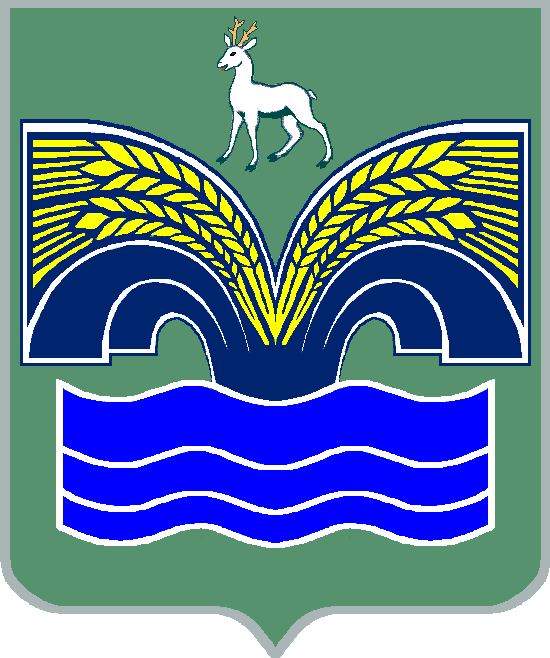 СЕЛЬСКОГО ПОСЕЛЕНИЯ КРАСНЫЙ ЯРМУНИЦИПАЛЬНОГО РАЙОНА КРАСНОЯРСКИЙСАМАРСКОЙ ОБЛАСТИТРЕТЬЕГО СОЗЫВАРЕШЕНИЕот  «09»ноября 2017 года № 56О внесении изменений в  Решение от   «14»  апреля  2016 года   № 17  «Об утверждении Положения о комиссии по соблюдению требований к служебному поведению муниципальных служащих и урегулированию конфликта интересов в Администрации сельского поселения Красный Яр муниципального района Красноярский  Самарской области»На основании  Протеста Прокуратуры Красноярского района Самарской области от 25.10.2017 г. № 07-21б/157, на отдельные положения решения от 14.04.2016 № 17, пункта 4 Указа Президента Российской Федерации от 19.09.2017 № 431 «О внесении изменений в некоторые акты Президента Российской федерации в целях усиления контроля за соблюдением законодательства о противодействии коррупции» Собрание представителей сельского поселения Красный Яр муниципального района Красноярский Самарской области РЕШИЛО:1. Внести   в   Положение о комиссии по соблюдению требований к служебному поведению муниципальных служащих и урегулированию конфликта интересов в Администрации сельского поселения Красный Яр муниципального района Красноярский  Самарской области, утвержденное  решением Собрания представителей сельского поселения Красный Яр муниципального района Красноярский Самарской области от 14 апреля  2016 года № 17, следующие изменения и дополнения:1)  пункт 24 Положения дополнить абзацем следующего содержания:Мотивированные заключения, по результатам рассмотрения обращения,    должны содержать:- информацию, изложенную в соответствующих обращениях или уведомлениях;- информацию, полученную от государственных органов, органов местного самоуправления и заинтересованных организаций на основании запросов;- мотивированный вывод по результатам предварительного рассмотрения обращений и уведомлений, а также рекомендации для принятия одного из решений комиссии.2. Опубликовать настоящее решение в газете «Красноярский вестник» и разместить на официальном сайте сети «Интернет» http://kryarposelenie.ru/.3. Настоящее решение вступает в силу со дня официального опубликования.Председатель Собрания представителей сельского поселения Красный Яр муниципального района Красноярский Самарской области _______________ А.С. ЕриловГлава сельского поселенияКрасный Ярмуниципального районаКрасноярский Самарской области_______________ А.Г. Бушов